Pengaruh Fungsi Kepemimpinan Terhadap Motivasi, Kompetensi Dan Budaya Organisasi Yang Berdampak Pada Kinerja Anggota Dewan Perwakilan Rakyat Daerah ( Survey pada DPRD Kabupaten Karawang, Kabupaten Purwakarta,  Kabupaten Subang, Kabupaten Bekasi dan Kota Bekasi Periode 2014-2019 )The Influence of Leadership Function on Motivation, Competence and Organizational Culture which Impacts on the Performance of Members of the Regional People's Representative Council (Survey at DPRD Karawang Regency, Purwakarta Regency, Subang Regency, Bekasi Regency and Bekasi City 2014-2019 period )Disusun Oleh  :Dedi SudrajatNPM : 199010062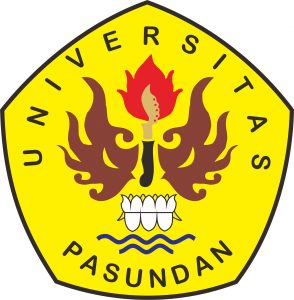 Program Doktor Manajemen Program Pascasarjana Universitas Pasundan Bandung2021ABSTRAKDedi Sudrajat,  NPM : 199010062 Pengaruh Fungsi Kepemimpinan Terhadap Motivasi, Kompetensi Dan Budaya Organisasi Yang Berdampak Pada Kinerja Anggota Dewan Perwakilan Rakyat Daerah. ( Survey pada DPRD Kabupaten Purwakarta, Subang, Karawang, Bekasi dan Kota Bekasi Periode 2014-2019 ), dibimbing oleh Prof. Dr. H.M. Sidik Priadana, M.S. sebagai Promotor dan Prof.Dr. H. Azhar Affandi, SE, Msc. sebagi Co - Promotor.Keberhasilan pembangunan daerah  di Kabupaten Purwakarta, Subang, Karawang, Bekasi dan Kota Bekasi Provinsi Jawa Barat, salah satunya  akan bergantung kepada tata kelola Kelembagaan DPRD itu sendiri, khususnya kinerja DPRD akan sangat bergantung pada kualitas sumber daya manusianya, dalam hal ini direpresentasikan oleh kinerja anggota dewan tersebut.           Penelitian ini bertujuan untuk mengetahui dan mengkaji Pengaruh      Pengaruh Fungsi Kepemimpinan Terhadap Motivasi, Kompetensi Dan Budaya Organisasi Yang Berdampak Pada Kinerja Anggota Dewan Perwakilan Rakyat Daerah ( Survey pada DPRD Kabupaten Purwakarta, Subang, Karawang, Bekasi dan Kota Bekasi Periode 2014-2019 )          Penelitian ini menggunakan pendekatan deskriptif dan verifikatif, metode penelitian yang digunakan descriptive survey dan explanatory survey. Dalam penelitian ini yang menjadi sampel adalah anggota dewan sebanyak 152 Anggota dewan.. Metode analisis dalam penelitian ini menggunakan analisis Jalur (Path Analysis).         Hasil penelitian menyimpulkan bahwa terdapat pengaruh yang signifikan dari fungsi Kepemimpinan terhadap motivasi,  Kompensasi Dan Budaya Organisasi DPRD. Selanjutnya terdapat pengaruh yang signifikan dari : Motivasi, Kompetensi dan Budaya organisasi terhadap kinerja anggota dewan  Kabupaten Purwakarta, Subang, Karawang, Bekasi dan Kota Bekasi.Kata Kunci : Fungsi Kepemimpinan , Motivasi, Kompensasi , Budaya Organisasi dan Kinerja Anggota Dewan.  ABSTRACDedi Sudrajat, NPM: 199010062, The Influence of the Leadership Function on Organizational Motivation, Competence and Culture That Impacts the Performance of Members of the Regional House of Representatives. (Survey on Purwakarta, Subang, Karawang, Bekasi and Bekasi City DPRDs for the 2014-2019 Period), guided by Prof. Dr. H.M. Sidik Priadana, M.S. as a Promoter and Prof. Dr. H. Azhar Affandi, SE, Msc. as a Co-Promoter.          The success of regional development in Purwakarta, Subang, Karawang, Bekasi and Kota Bekasi West Java Province, one of which will depend on the governance institution of Parliament itself, in particular the performance of Parliament will depend on the quality of human resources, in this case represented by the performance of members the council.          This study aims to determine and examine the effect of the influence of leadership functions on motivation, competence and organizational culture that affect the performance of members of the Regional People's Representative Council (Survey of Purwakarta, Subang, Karawang, Bekasi and Bekasi City Period 2014-2019)                   This research uses descriptive and verification approaches, the research method used is descriptive survey and explanatory survey. In this study, the sample is 152 board members. The analysis method in this study uses Path Analysis.          The results of the study concluded that there was a significant influence of the leadership function on the motivation, compensation and organizational culture of the DPRD. Furthermore, there is a significant influence of: Motivation, Competence and Organizational Culture on the performance of Purwakarta, Subang, Karawang, Bekasi and Bekasi City board members.Key Words :  Functions of Leadership, Motivation, Compensation,                      Organizational Culture and Performance of Board Members.DAFTAR PUSTAKAAnwar Prabu, Mangkunegara (2011). Manajemen Sumber Daya Manusia.              Perusahaan. Bandung: PT. Remaja RosdakaryaBernardin, H.John and Russel. 2010. Human Resource Management.               New York: McGraw-Hill.Cascio, Wayne F. 2002. Managing Human Resource; Produktivity, Quality of Work Life, Profits, Mc-Graw Hill International Edition, Management Series, Third edition, Singapore.Daft, Ricard L. ( 2008 ), Management 8th Edition.Mason: Thomson South-                 Western.Davis Keith, William Frederick, (2011), Perilaku Dalam Organisasi,Edisi ke          tujuh, Jilid kedua. Erlangga, Jakarta.--------, 2015. Manajemen Sumber Daya Manusia . Edisi Empat Belas.            Jakarta: Salemba EmpatDessler Gary, (2011), Manajemen Sumber Daya Manusia, edisi ke           sepuluh,terjemahan indeks.---------, 2015. Manajemen Sumber Daya Manusia . Edisi Empat Belas. Jakarta: Salemba Empat.Gibson James L. John M. Invacevich, James H. Donelly, Robert             Konopaske (2012), Organization Behavior, Stucture, Processes,             McGraw-Hill Irwin, New York, America.Gomes, Faustino Cardoso, 2008, Manajemen Sumber Daya Manusia, Penerbit Andi, Yogyakarta.Griffin Ricky , Moorhead Gregory (2014), Organizational Behavior            managing  People and organizations,11 th Edition, South-Western            USA.Ivancevich John M ( 2010 ) Human Resource Management, Mc    Graw-               Hill Irwin, Kreitner dan Kinicky Kreitner, R., &amp; Kinicki,A. 2014. Organizational               Behavior . 5 th  edition. Boston: Mc Graw-Hill.Kartini Kartono, (2008). Pemimpin dan Kepemimpinan, Edisi Pertama, Raja Grafindo Persada, Jakarta. Luthans, Fred, 2011. Organizational Behavior, 7-ed. Mc. Graw-Hill               Interntional, New York.Mathis dan Jackson. 2011. Human Resource Management Manajemen Sumber Daya Manusia,, Alih bahasa : Diana Anggelica, Jakarta: Salemba Empat.Miftah Faridl, 2014, Pokok-pokok Ajaran Islam, Erlangga JakartaMiftah Thoha, 2007, Perilaku Organisasi; Konsep Dasar dan Aplikasinya, Jakarta: Raja Grafindo Persada.M. Sidik Priadana &amp; Saludin Muis (2013), Metodologi Penelitian              Ekonomi Dan Bisnis, GrahaIlmu, Yogyakarta.M. Sidik Priadana, Dedi Hadian (2013), Paradigma Kepemimpinan di           Indonesia, Logos Publishing, BandungNazir. M. 2005. Metode Penelitian, Jakarta: Ghalia Indonesia.Mulyana. 2010. Rahasia Menjadi Guru Hebat. Jakarta: PT GrasindoNoe, R.A.(2011), Fundamental of Human Resources Management,3rd ed.Robbins,Stephen P. dan Timothy A. Judge. 2006.  Organizational Behavior,  New Jersey: Pearson Prentice Hall.Robbins, S.P dan Timothy A. Judge. 2015. Perilaku Organisasi, Edisi              16.Jakarta: Salemba Empat.Sedarmayanti, 2009. Reformasi Administrasi Publik, Reformasi Birokrasi dan Kepemimpinan Masa Depan, Bandung, PT.Refika Aditama.-------------, 2013. Manajemen Sumber Daya Manusia, Bandung, PT.Refika Aditama.Sutarto., 2015 . Dasar-dasar Organisasi. Yogyakarta: Gadjah Mada                University Press.Sugiyono. 2016. Metode Penelitian Kuantitatif, Kualitatif, dan R&D.               Bandung : Alfabeta.Taliziduhu Ndraha, , 2012, Pengantar teori Pengembangan Sumber Daya            Manusia, Rineka Cipta, Jakarta.Veithzal Rivai, 2003 Kepemimpinan dan Perilaku Organisasi, Jakarta,PT Raja Grafindo PersadaVeithzal Rivai dan Sagala , 2013 Kepemimpinan dan Perilaku Organisasi, Jakarta,PT Raja Grafindo PersadaWibowo,. 2010. Manajemen perubahan (edisi kedua). Jakarta: PT Raja Grafindo Persada----------, 2016. Manajemen Kinerja. Jakarta : PT. Rajagrafindo PersadaWinardi,  2011. Motivasi Pemotivasiaan. PT. Raja Grafindo persada.               Jakarta----------, (2015), Manajemen Perilaku Organisasi, Prenada Media, JakartaYuyun Wirasasmita. 2008. Uji Kelayakan Model. Fakultas Ekonomi dan Bisnis Universitas Padjadjaran. BandungII.  Peraturan, Kebijakan dan Sumber LainUndang-Undang Dasar 1945 (UUD 1945)Undang-undang Nomor 32 Tahun 2004, Tentang Pemerintahan Daerah. Jakarta  : Cv. Laksana Mandiri.   Undang-undang Nomor 33 Tahun 2004, Tentang Perimbangan Keuangan Pusat dan Daerah. Jakarta  : Cv. Laksana Mandiri.   Undang-undang Nomor 27 Tahun 2009, Tentang MPR, DPR, DPD dan DPRD, Jakarta : BP. Panca Usaha.III.  Jurnal dan Disertasi       I Ketut R Sudiarditha (2008), Disertasi dengan judul : Pengaruh kompensasi dan Kompetensi terhadap komitmen serta dampaknya pada Kinerja Anggota DPRD Provinsi Jawa Tengah          Tiesnawati Wahyuningsih dan Sri Wahyu Krida Sakti (2012), Jurnal dengan judul : Kajian Kompetensi Anggota Dewan Perwakilan Rakyat Daerah  Kabupaten - Kota Sukabumi, Provinsi Jawa Barat.          Muhammad Kadarisman, ( 2014 ), Jurnal dengan judul : Analisis Pember - dayaan terhadap kinerja anggota DPRD Kota Depok        Jurnal Ibrahim Evans, ( 2015 ), Jurnal dengan judul : Kinerja Dewan Perwakilan Rakyat Daerah Dalam Menjalankan Fungsi Anggaran Di Kabupaten Kepulauan Siau Tagulandang Biaro       Asfi Manzilati (2011)  Jurnal dengan judul :  Penguatan fungsi legeslatif dan kinerja bidang anggaran     Yunarto Wijaya (2013)  Lembaga Peneliti Charta Politik Charta Politika dengan judul : Kinerja anggota DPR RI Fraksi Golkar        Benua Institute ( 2013)  Australian Parliament Performance 2011 – 2013 In 2011–12, http://australia.gov.au/topics/government-and-parliament/ parliament-of-australia       Sony Hersona ( 2013), Disertasi UNPAS dengan judul : Pengaruh motivasi dan kompetensi terhadap budaya organisasi yang berdampak pada kinerja anggota Dewan Perwakilan Rakyat Daerah (Studi kasus pada DPRD Kabupaten Karawang, Purwakarta dan Subang)      TB. Hasanudin (2012), Disertasi UNPAS dengan judul : Analisis Pengaruh Motivasi Kerja, Kompetensi, Dan  Budaya Organisasi Dan  Terhadap Kepuasan Kerja Serta Implikasinya Pada Kinerja Anggota DPR RI Periode 2009 -2014       Jurnal International (2014), Dengan judul : Analysis performance In Parliament of the Republic of South Africa  2009 to 2014       Local Government Performance Reporting Framework 2012 (Local Government Victoria Department of Planning and Community Development 1 Spring Street, Melbourne VIC 3000)       Lorenzo Fariselli, Joshua Freedman dan Massimiliano Ghini bekerja sama dengan Fabio Barnabe dan Erika Paci dari Gruppo Amadori (2013), White Paper: dengan judul : Menghubungkan kinerja bottom line dengan kecerdasan emosional dan iklim organisasi           Haryono Edi Hermawan (2014), Disertasidengan judul : Analisis Pengaruh Peran Kepemimpinan, Kompetensi, Kecerdasan Spiritual dan Kecerdasan Emosional Terhadap Etos Kerja Anggota DPRD serta Implikasinya pada Kinerja Anggota DPRD Provinsi Banten        Allexander Muzenda (2013) International Journal of Humanities and Social Science Invention dengan judul : Lecturers’ Competences and Students’ Academic Performance       Shagha yegh at all (2012), Jurnal Internasional dengan judul: Relationship between Organizational Culture with Effective of Staff of Physical Education Officer Mazandaran Province, Iran        Silverthorne Colin (2004), Journal international dengan judul : The impact of organizational culture and person organization fit norganizational commitment and job satisfaction in Taiwan.       Tuty S. Martadiredja, (2010), Disertasi dengan judul : Pengaruh Budaya Organisasi, Kompetensi, dan Motivasi Kerja Terhadap Kinerja Dosen Kopertis Wilayah IV Jawa Barat dan Banten       Nur’aeni (2011), Disertasi dengan judul : Pengaruh Motivasi, Kompetensi dan Komitmen Terhadap Kinerja Dosen PTS Kopertis Wil. II Pelembang      Tom Postmes et. al. (2011), Jounal international dengan judul : Communication and Commitment in Organizations: A Social Identity Approach, United Kingdom Amsterdam Research        Yoseph Daniel Ari Santie  (2013), Jounal International dengan judul : The Effect of Transformational Leadership Style Organization Culture, and Justice and Work Ethics on the Work Satisfaction: Causal Study at the Lecturer of Social Science Faculty, Manado State